Dokument z posiedzenia<NoDocSe>A8-0283/2018</NoDocSe><Date>{10/09/2018}10.9.2018</Date><RefProcLect>*</RefProcLect><TitreType>SPRAWOZDANIE</TitreType><Titre>w sprawie wniosku dotyczącego dyrektywy Rady zmieniającej dyrektywę 2006/112/WE w sprawie wspólnego systemu podatku od wartości dodanej w odniesieniu do okresu stosowania fakultatywnego mechanizmu odwrotnego obciążenia w związku z dostawami niektórych towarów i usług podatnych na oszustwa oraz mechanizmu szybkiego reagowania na oszustwa związane z podatkiem VAT</Titre><DocRef>(COM(2018)0298 – C8-0265/2018 – 2018/0150(CNS))</DocRef><Commission>{ECON}Komisja Gospodarcza i Monetarna</Commission>Sprawozdawczyni: <Depute>Sirpa Pietikäinen</Depute>(Procedura uproszczona – art. 50 ust. 1 Regulaminu)SPIS TREŚCIStronaPROJEKT REZOLUCJI USTAWODAWCZEJ PARLAMENTU EUROPEJSKIEGO	5UZASADNIENIE	6PROCEDURA W KOMISJI PRZEDMIOTOWO WŁAŚCIWEJ	7PROJEKT REZOLUCJI USTAWODAWCZEJ PARLAMENTU EUROPEJSKIEGOw sprawie wniosku dotyczącego dyrektywy Rady zmieniającej dyrektywę 2006/112/WE w sprawie wspólnego systemu podatku od wartości dodanej w odniesieniu do okresu stosowania fakultatywnego mechanizmu odwrotnego obciążenia w związku z dostawami niektórych towarów i usług podatnych na oszustwa oraz mechanizmu szybkiego reagowania na oszustwa związane z podatkiem VAT(COM(2018)0298 – C8-0265/2018 – 2018/0150(CNS))(Specjalna procedura ustawodawcza – konsultacja)Parlament Europejski,–	uwzględniając wniosek Komisji przedstawiony Radzie (COM(2018)0298),–	uwzględniając art. 113 Traktatu o funkcjonowaniu Unii Europejskiej, na mocy którego Rada skonsultowała się z Parlamentem (C8-0265/2018),–	uwzględniając art. 78c Regulaminu,–	uwzględniając sprawozdanie Komisji Gospodarczej i Monetarnej (A8–0283/2018),1.	zatwierdza wniosek Komisji;2.	zwraca się do Rady o poinformowanie go, jeśli uzna ona za stosowne odejście od tekstu przyjętego przez Parlament;3.	zwraca się do Rady o ponowne skonsultowanie się z Parlamentem, jeśli uzna ona za stosowne wprowadzenie znaczących zmian do tekstu przyjętego przez Parlament;4.	zobowiązuje swojego przewodniczącego do przekazania stanowiska Parlamentu Radzie i Komisji oraz parlamentom narodowym.UZASADNIENIECelem wniosku jest przedłużenie: 1) możliwości stosowania przez państwa członkowskie mechanizmu odwrotnego obciążenia w celu zwalczania nadużyć finansowych istniejących w odniesieniu do dostaw towarów i świadczenia usług, o których mowa w art. 199a ust. 1 dyrektywy VAT, oraz 2) możliwości wykorzystania mechanizmu szybkiego reagowania (MSR) do zwalczania nadużyć finansowych. Art. 199a dyrektywy VAT zezwala państwom członkowskim na fakultatywne stosowanie mechanizmu odwrotnego obciążenia w odniesieniu do płatności podatku VAT w związku z dostawami określonych towarów i usług, które są podatne na oszustwa, w szczególności na wewnątrzwspólnotowe oszustwa typu „znikający podmiot gospodarczy”. Jeżeli państwo członkowskie chciałoby zastosować mechanizm odwrotnego obciążenia w odniesieniu do dostaw innych niż wymienione w art. 199a dyrektywy VAT, może mu zostać przyznane odstępstwo na podstawie art. 395 dyrektywy VAT w celu uproszczenia procedury poboru VAT lub zapobiegania niektórym formom uchylania się od opodatkowania i unikania opodatkowania. Przyjęcie odstępstwa na podstawie tego artykułu wymaga jednak wniosku Komisji oraz jednomyślnego przyjęcia tego wniosku przez Radę. Procedura ta trwa kilka miesięcy (maksymalnie do 8 miesięcy zgodnie z art. 395 dyrektywy VAT). W przypadkach, w których państwo członkowskie staje się nagle narażone na poważne oszustwa, czas trwania procedury uzyskania odstępstwa na podstawie art. 395 może prowadzić do znacznych strat dochodów z tytułu podatku VAT. W ramach mechanizmu szybkiego reagowania (MSR) określonego w art. 199b dyrektywy VAT przewidziano szybszą procedurę pozwalającą państwom członkowskim wprowadzić, pod pewnymi ścisłymi warunkami, mechanizm odwrotnego obciążenia, zapewniając tym samym państwom członkowskim bardziej odpowiednią i skuteczną możliwość reagowania na przypadki nagłych i znaczących oszustw. Środki przewidziane w art. 199a i 199b mają na celu umożliwienie państwom członkowskim szybkiego rozwiązania problemów związanych z wewnątrzwspólnotowymi oszustwami typu „znikający podmiot gospodarczy”: w art. 199a – poprzez możliwość zastosowania mechanizmu odwrotnego obciążenia w odniesieniu do wymienionych dostaw towarów i świadczenia usług, oraz w artykule 199b – poprzez zaproponowanie szybszej procedury wdrażania mechanizmu odwrotnego obciążenia w przypadku nagłych i znaczących oszustw. Oba te artykuły tracą moc z dniem 31 grudnia 2018 r. Z powyższego wynika, że środki, o których mowa w art. 199a i 199b dyrektywy VAT, były użyteczne jako środki tymczasowe i ukierunkowane. Ich wygaśnięcie w dniu 31 grudnia 2018 r. pozbawiłoby państwa członkowskie skutecznego narzędzia do zwalczania oszustw. Należy zatem przedłużyć obowiązywanie środków zawartych w art. 199a i 199b do dnia 30 czerwca 2022 r., czyli do dnia, w którym powinien wejść w życie docelowy system dla wewnątrzunijnych dostaw towarów między przedsiębiorstwami. Wniosek nie ma negatywnego wpływu na budżet Unii.PROCEDURA W KOMISJI PRZEDMIOTOWO WŁAŚCIWEJParlament Europejski2014-2019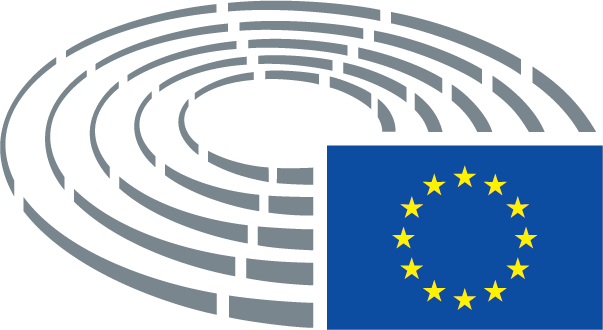 Objaśnienie używanych znaków	*	Procedura konsultacji	***	Procedura zgody	***I	Zwykła procedura ustawodawcza (pierwsze czytanie)	***II	Zwykła procedura ustawodawcza (drugie czytanie)	***III	Zwykła procedura ustawodawcza (trzecie czytanie)(Wskazana procedura opiera się na podstawie prawnej zaproponowanej w projekcie aktu.)Poprawki do projektu aktuPoprawki Parlamentu w postaci dwóch kolumnSkreślenia zaznacza się wytłuszczonym drukiem i kursywą w lewej kolumnie. Zmianę brzmienia zaznacza się wytłuszczonym drukiem i kursywą w obu kolumnach. Nowy tekst zaznacza się wytłuszczonym drukiem i kursywą w prawej kolumnie.Pierwszy i drugi wiersz nagłówka każdej poprawki wskazuje element rozpatrywanego projektu aktu, którego dotyczy poprawka. Jeżeli poprawka odnosi się do obowiązującego aktu, do którego zmiany zmierza projekt aktu, nagłówek zawiera dodatkowo trzeci wiersz wskazujący obowiązujący akt i czwarty wiersz wskazujący przepis tego aktu, którego dotyczy poprawka.Poprawki Parlamentu w postaci tekstu skonsolidowanegoNowe fragmenty tekstu zaznacza się wytłuszczonym drukiem i kursywą. Fragmenty tekstu, które zostały skreślone, zaznacza się za pomocą symbolu ▌lub przekreśla. Zmianę brzmienia zaznacza się przez wyróżnienie nowego tekstu wytłuszczonym drukiem i kursywą i usunięcie lub przekreślenie zastąpionego tekstu. Tytułem wyjątku nie zaznacza się zmian o charakterze ściśle technicznym wprowadzonych przez służby w celu opracowania końcowej wersji tekstu.TytułWspólny system podatku od wartości dodanej w odniesieniu do okresu stosowania fakultatywnego mechanizmu odwrotnego obciążenia w związku z dostawami niektórych towarów i usług podatnych na oszustwa oraz mechanizmu szybkiego reagowania na oszustwa związane z podatkiem VATWspólny system podatku od wartości dodanej w odniesieniu do okresu stosowania fakultatywnego mechanizmu odwrotnego obciążenia w związku z dostawami niektórych towarów i usług podatnych na oszustwa oraz mechanizmu szybkiego reagowania na oszustwa związane z podatkiem VATWspólny system podatku od wartości dodanej w odniesieniu do okresu stosowania fakultatywnego mechanizmu odwrotnego obciążenia w związku z dostawami niektórych towarów i usług podatnych na oszustwa oraz mechanizmu szybkiego reagowania na oszustwa związane z podatkiem VATWspólny system podatku od wartości dodanej w odniesieniu do okresu stosowania fakultatywnego mechanizmu odwrotnego obciążenia w związku z dostawami niektórych towarów i usług podatnych na oszustwa oraz mechanizmu szybkiego reagowania na oszustwa związane z podatkiem VATOdsyłaczeCOM(2018)0298 – C8-0265/2018 – 2018/0150(CNS)COM(2018)0298 – C8-0265/2018 – 2018/0150(CNS)COM(2018)0298 – C8-0265/2018 – 2018/0150(CNS)COM(2018)0298 – C8-0265/2018 – 2018/0150(CNS)Data konsultacji z PE11.6.2018Komisja przedmiotowo właściwa       Data ogłoszenia na posiedzeniuECON14.6.2018Sprawozdawcy       Data powołaniaSirpa Pietikäinen20.6.2018Procedura uproszczona - data decyzji3.9.20183.9.20183.9.20183.9.2018Rozpatrzenie w komisji3.9.2018Data przyjęcia7.9.2018Data złożenia10.9.201810.9.201810.9.201810.9.2018